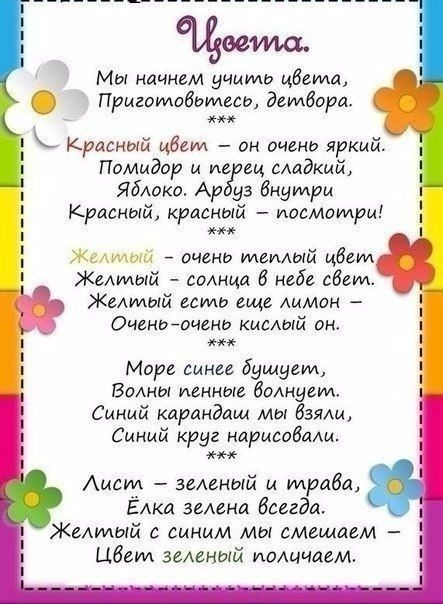 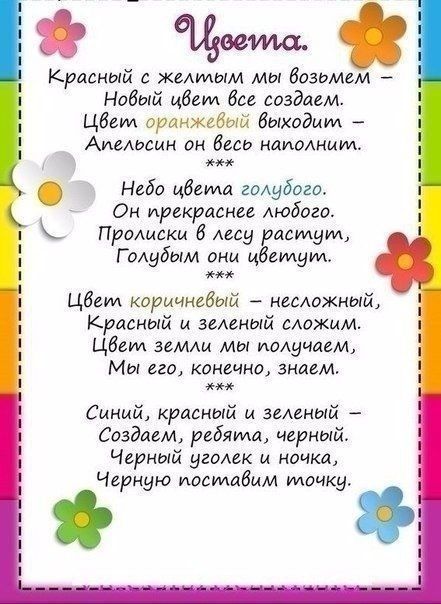 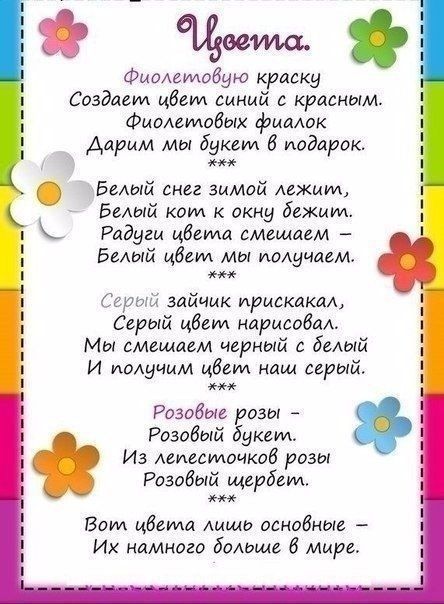 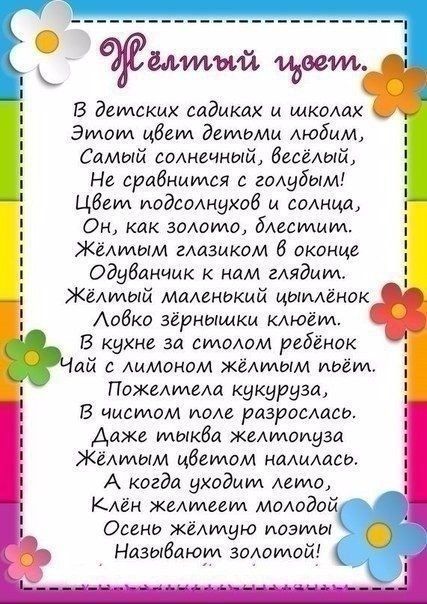 ,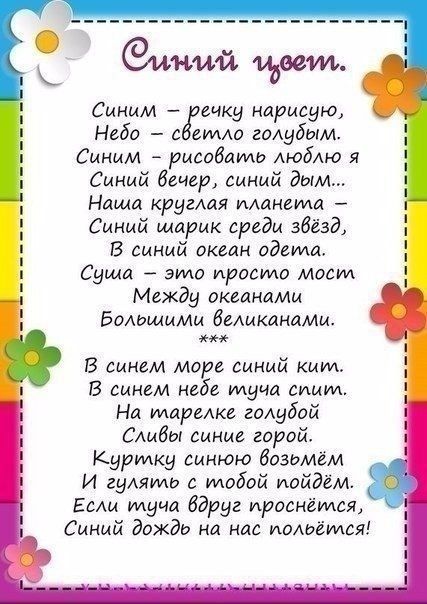 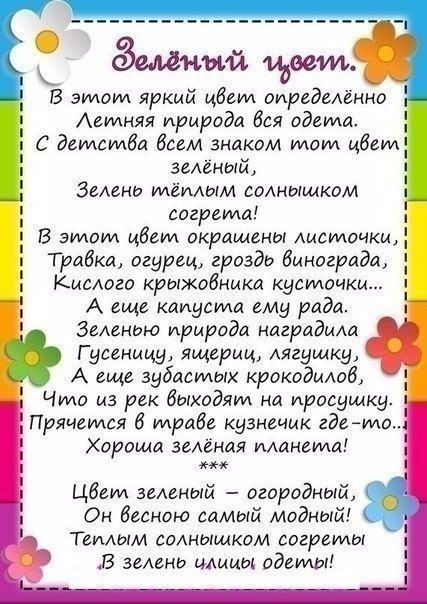 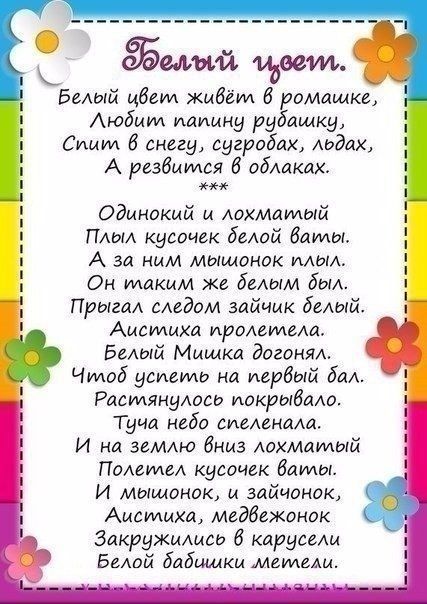 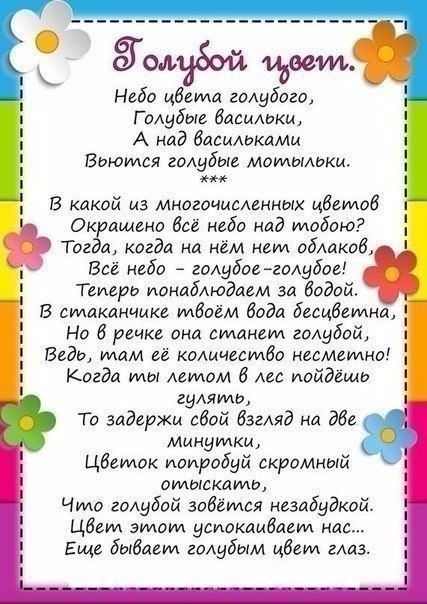 